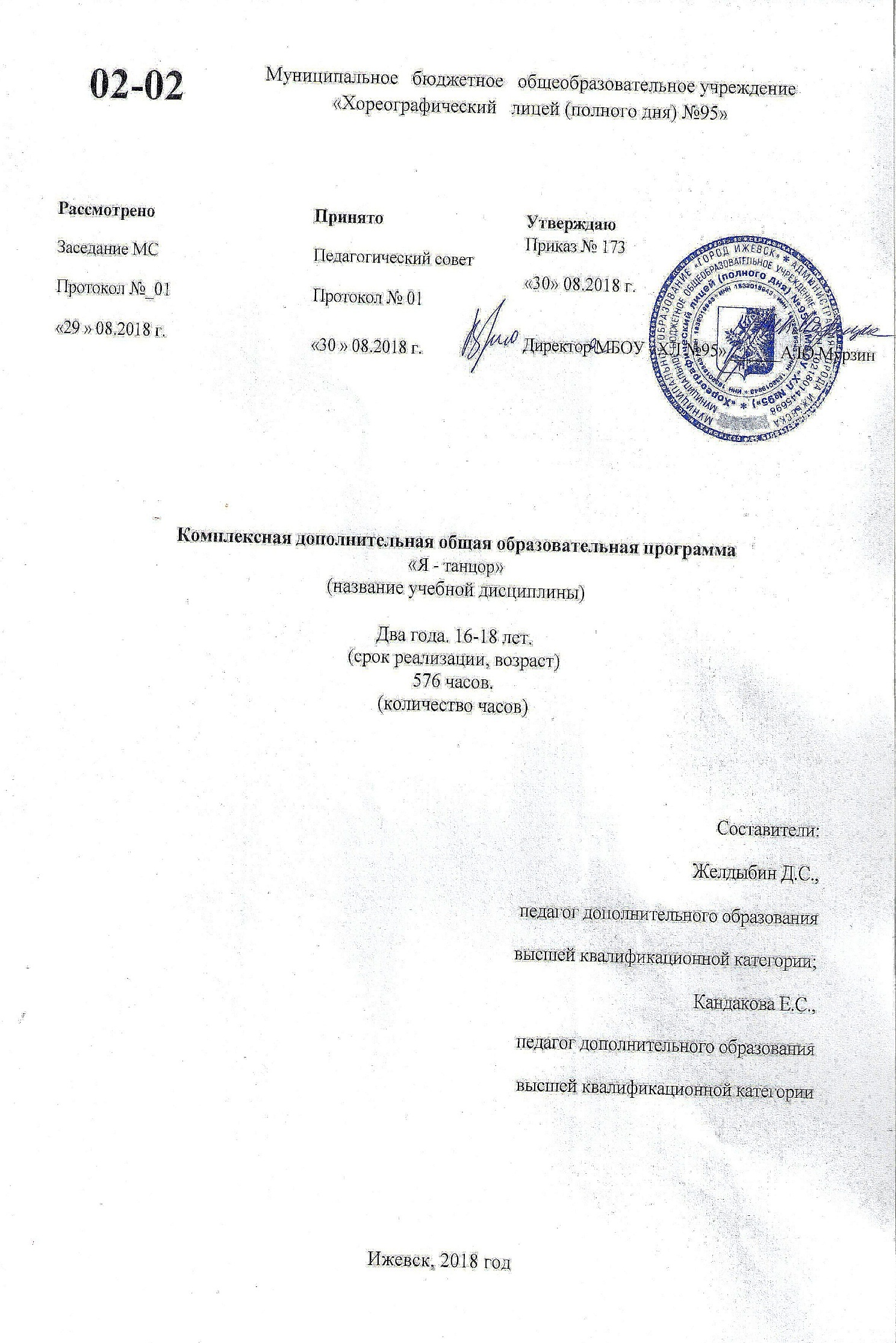 1. Пояснительная записка.1.Характеристика программы.Комплексная программа рассчитана на учащихся среднего общего образования и составлена как единая образовательная система, подразумевающая совокупное освоение хореографических дисциплин. Интеграция образовательных программ основывается прежде всего на межпредметных связях, позволяя многосторонне и наиболее полно развивать личностные качества детей. Программа «Я - танцор» имеет художественную направленность, направлена на обучение хореографическому искусству, развитие общефизических, артистических, исполнительских способностей.
Данная программа носит системный характер и включает в себя следующие образовательные программы: «народно-сценический танец», (учащиеся занимаются по программам по 5 году обучения), «подготовка концертных номеров». Все программы объединены общей позицией в отношении развития, воспитания и обучения детей. Каждая из них дополняет и расширяет возможности для всестороннего раскрытия личности ребенка и направлена на создания условий для раскрытия его творческого потенциала. 
При создании комплексной  программы использовались методические рекомендации, учебные пособия, основанные на многолетнем опыте работы ведущих педагогов России а также личный опыт работы. Актуальность программы.         Приобщение обучающихся к наследию мировой классической и народной хореографии и музыке, к лучшим образцам современного хореографического искусства. Готовит одаренных детей к поступлению в образовательные учреждения, реализующие профессиональные образовательные программы в области хореографического искусства.Особенностью данной программы является совмещение нескольких танцевальных направлений, позволяющих осуществить комплексную хореографическую подготовку обучающихся в течение всего времени обучения.Адресат программы. Возрастная группа учащихся, на которых ориентирована программа – 16- 18 лет. Содержание программы разработано с учётом возрастных, индивидуальных и психофизиологических особенностей развития обучающихся детей. Вновь поступившие учащиеся зачисляются в соответствующую группу.Учитывая  возраст  детей,  на занятиях применяются следующие технологии: 1. Информационные технологии для обеспечения материально-технического оснащения.2. Технология  интеграции и вариативности в применении различных областей знаний.3. Технология здоровье сберегающего обучения.4. Технология обучения в сотрудничестве и развивающее обучение.Объем программы: 1 год обучения-  288 часов, 2 год обучения-  288 часов. За 2 года обучения составляет 576 часов. 	Форма занятия групповая, мелкогрупповая. Количество обучающихся в группе от 8 до 19 человек. В группах учащиеся примерно одного возраста. Состав группы постоянный. Занятия в группах проходят по группам, подгруппам. При делении на группы учитываются особенности учебного процесса лицея, количественный состав классов, физические данные и возможности учащихся.Срок освоения программы 2 года.
Режим занятий. Народно-сценический танец- 2 раза в неделю по 2 академических часа;Подготовка концертных номеров- 2 раза в неделю по 2 академических часа.Цель и задачи.2.1. Цель программы: Развитие исполнительских способностей и творческого потенциала учащихся.2.2. Задачи: 1. Художественно-эстетическое воспитание и культурное развитие детей посредством воспитания у школьников интереса к народному танцу и толерантный подход к изучению других национальных хореографических культур.2.  Выработка выносливости, подвижности, активности. 3. Формирования художественного вкуса, развития способности к творческой импровизации.4. Обогащение двигательного опыта.5. Воспитание и развитие у детей личностных качеств ( трудолюбие, доброжелательность, усердие и т.д.).Таким образом, комплексная программа предоставляет учащимся широкие возможности для самовыражения, развития творческих способностей, общения с единомышленниками, способствует их нравственному, эстетическому и духовному развитию. Содержание учебных занятий создает условия для самореализации личности, раскрытия ее творческого потенциала.3.Содержание программы3.1. Учебный план3.2. 1 год обученияНародно - сценический танец (1 год обучения)Содержание программы для первого года обученияПодготовка концертных номеров (1 год обучения)Содержание программы для 1 года обученияПланируемые результаты освоения программы  1 года обучения:Личностные результаты:развитие мотивов учебной деятельности и формирование личностного смысла учения, принятие и освоение социальной роли;развитие этических чувств, доброжелательности и эмоционально-нравственной отзывчивости, сопереживания чувствам других людей;развитие навыков сотрудничества со сверстниками и взрослыми в разных социальных ситуациях, умение не создавать конфликты и находить выходы из спорных ситуаций;развитие самостоятельности и личной ответственности за свои поступки на основе представлений о нравственных нормах, социальной справедливости и свободе;формирование эстетических потребностей, ценностей и чувств;    Метапредметные результаты:овладение способностью принимать и сохранять цели и задачи учебной деятельности, поиска средств её осуществления;формирование умений планировать, контролировать и оценивать учебные действия в соответствии с поставленной задачей и условиями её реализации; определять наиболее эффективные способы достижения результата;определение общей цели и путей её достижения; умение договариваться о распределении функций и ролей в совместной деятельности; осуществлять взаимный контроль в совместной деятельности, адекватно оценивать собственное поведение и поведение окружающих;готовность конструктивно разрешать конфликты посредством учёта интересов сторон и сотрудничества;овладение начальными сведениями о сущности и особенностях объектов, процессов и явлений действительности в соответствии с содержанием конкретного учебного предмета;Предметные результаты:формирование первоначальных представлений о значении хореографии для укрепления здоровья человека (физического, социального и психического), о её позитивном влиянии на развитие человека (физическое, интеллектуальное, эмоциональное, социальное).овладение умением организовать здоровьесберегающую жизнедеятельность (оздоровительные мероприятия, подвижные игры и т.д.);формирование навыка систематического наблюдения за своим физическим состоянием, величиной физических нагрузок, показателями развития физических данных (гибкость, танцевальный шаг, апломб, координация движений).3.3 2 год обученияНародно - сценический танец 2 год обученияСодержание программы для второго года обученияПодготовка концертных номеров (2 год обучения)Содержание программы для 2 года обученияПланируемые результаты освоения программы  2  года обучения:Личностные результаты:формирование уважительного отношения к своей культуре и культуре других народов;развитие мотивов учебной деятельности и формирование личностного смысла учения, принятие и освоение социальной роли;развитие этических чувств, доброжелательности и эмоционально-нравственной отзывчивости, сопереживания чувствам других людей;развитие навыков сотрудничества со сверстниками и взрослыми в разных социальных ситуациях, умение не создавать конфликты и находить выходы из спорных ситуаций;развитие самостоятельности и личной ответственности за свои поступки на основе представлений о нравственных нормах, социальной справедливости и свободе;формирование эстетических потребностей, ценностей и чувств;формирование установки на безопасный, здоровый образ жизни.Метапредметные результаты:овладение способностью принимать и сохранять цели и задачи учебной деятельности, поиска средств её осуществления;формирование умений планировать, контролировать и оценивать учебные действия в соответствии с поставленной задачей и условиями её реализации; определять наиболее эффективные способы достижения результата;определение общей цели и путей её достижения; умение договариваться о распределении функций и ролей в совместной деятельности; осуществлять взаимный контроль в совместной деятельности, адекватно оценивать собственное поведение и поведение окружающих;готовность конструктивно разрешать конфликты посредством учёта интересов сторон и сотрудничества;овладение начальными сведениями о сущности и особенностях объектов, процессов и явлений действительности в соответствии с содержанием конкретного учебного предмета;Предметные результаты:овладение умением организовать здоровьесберегающую жизнедеятельность (оздоровительные мероприятия, подвижные игры и тд.);формирование навыка систематического наблюдения за своим физическим состоянием, величиной физических нагрузок, показателями развития физических       данных (гибкость, танцевальный шаг, апломб, координация движений).Календарный учебный графикНародно-сценический танец.Т – теорияП- практикаК – контрольКалендарный учебный графикПодготовка концертных номеров.Т – теорияП- практикаК – контрольКонтрольно-измерительные материалы:Тест по знанию основных понятий народно-сценического танца.Сколько позиций ног в народно-сценическом танце? А) 3 В) 8 С) 6 D) 5С чего начинается урок народно-сценического танца?А) с поклона В) с пор де браС) с деми плие D) с ударов и притоповСколько положений рук в русском народном танце мы изучали на уроках народно-сценического танца?А) 5 В) 8 С) 6 D) 3Сколько ключей существует в русском народном танце?А) 1 В) 2 С) 3 D) 4Что такое пор де бра?А) упражнение для корпуса В) упражнение для рук и корпусаС) упражнение для головы D) упражнение для кистей рук икорпусаЧто такое сценический шаг?А) шаг с каблука В) шаг с носкаС) шаг в деми плие с каблука D) поочерёдный шаг с носка икаблукаСколько диагоналей ты знаешь?А) 2 В) 4 С) 3 D) 5«Гармошка» и «Елочка» это упражнение для …А) для колен В) для рук и корпуса С) для стоп D) для ногЧем заканчивается урок народно-сценического танца?А) пор де бра В) упражнениями у станкаС) комбинациями в линиях D) поклономна середине зала.4.Комплекс организационно-педагогических условий.4.1.Условия реализации программы- Учебный оборудованный хореографический класс.- Актовый зал с местами для зрителей.- Место для переодевания.- Фортепиано, магнитофон, фонограммы, нотный материал.    Практическое занятие является основной формой обучения. Теоретический материал дается по ходу урока. С целью повышения мотивации учащихся к учебе рекомендуется внеурочное посещение театра, проведение лекций по истории хореографического искусства.4.2. Формы контроля.	- в первый год обучения с целью повышения мотивации детей к учебе, рекомендуется проводить контроль каждое полугодие  в виде открытого урока, с приглашением родителей, учителей и детей из других классов, участие детей  концертах. - во второй год обучения применяется тематический контроль (в конце одной или нескольких тем), промежуточный контроль (открытый урок в конце полугодия) и итоговый контроль – класс-концерт в конце учебного года, участие детей в концертной деятельности.  Критерии оценивания:Практическая работа и теория учащихся на уроках оценивается по трем уровням усвоения материала. Высокий уровень - добросовестная работа на уроке, правильное исполнение подготовительных упражнений и основных движений; учитывается эмоциональность и музыкальность танцующих. Названия движений и танцев.Средний уровень - если исполнение подготовительных упражнений и хореографических этюдов было правильным, если учащийся знает названия движений, но при исполнении отсутствовала эмоциональная окраска. Низкий уровень - если работа учащегося на уроке была недобросовестной, подготовительные упражнения и танцевальные этюды были исполнены вяло и невыразительно; учащийся нетвердо знает названия движений. 4.3.Методическое  обеспечение программыПриемы и методы обучения:Наглядно-практический – качественный показ преподавателем нового материалаСловесно-теоретический – доступное теоретическое объяснение нового материалаТворческий – практическое применение проученного материала в танцевальных этюдахМетодическое обеспечение образовательной программыЛитература:Для педагога: Основная :Боголюбская М. Музыкально-хореографическое искусство в системе эстетического и нравственного воспитания.- М., 1986Бекина С.И.., Ломова Т.П., Соковикова Е.Н. «Музыка и движение», М., 1984Гусев Г.П. Методика преподавания народного танца. – М., 2004Стуколкина Н. «Четыре экзерсиса. Уроки характерного танца». – М., 1972Пасютинкая В. Волшебный мир танца.- М.: Просвещение, 1986 «Современный бальный танец», сост. Стриганова В.М., Уральская В.И., М.,1978.Н.Стуколкина «Уроки характерного танца» Изд-во Москва ВТО 1972.3.Ф.Денисова «Народные танцы»  Изд-во ВЦСПС ПРОФИЗДАТ 1954Сидоров В, Современный танец, М.: Искусство,1985.Никитин В.Ю. Модерн-джаз танец: История. Методика.Практика.-М.:Изд-во «ГИТИС», 2000-440СБазарова Н., Мей В. Азбука классического танца. — «Искусство», 1983.Костровицкая В., Писарев А. Школа классического танца. — «Искусство», 1986.Тарасов Н.И. Классический танец. — М., «Искусство», 1981.Рекомендуемая:1.Ваганова А.Я. «Основы классического танца», Л.,19802.Сафронова Л.Н. «Уроки классического танца», Спб.,20153.Тарасов Н. « Классический танец» - М., 1981.4.Основы системы Станиславского, учебное пособие, сост.Киселева Н.В., Фролова В.А. – Ростов-на-Дону, 2001Для учащихся:Основная1.Великович Э. «Здесь танцуют», Л.,1974Рекомендуемая1.Кабалевский Д.М. «Про трех китов и про многое другое», Пермь, 19752. Покровский Б. «Сотворение оперного спектакля», М., 1985№Предметы1 год обученияКол-во часов2 год обученияКол-во часов1Народно-сценический танец1441442Подготовка концертных номеров144144Всего:288288№ТемаВсего часовТеория (кол-во часов)Практика (кол-во часов)Формы контроля1Экзерсис у станка:1.1Вводное занятие: повторение материала 221.2Demi et grand plie по всем выворотным и закрытым позициям.  Grand plie «винтовое» с рукой.30,52,51.3Battement tendu c «мозком» полупальцев по полу.20,51,51.4Battement tendu jete 20,51,51.5«Каблучное упражнение» на 90 градусов двойное30,52,5Исполнение комбинаций1.6Rond de jamb par terre et rond de pied со скачком40,53,5 1.7Battement fondu на 90 градусов на полупальцах40,53,51.8Pas tortilla с двойным разворотом стопы на 90 градусов40,53,5Исполнение комбинаций1.9Подготовка к «веревочке» все виды на полупальцах30,51,51.10«Веревочка» все виды30,52,51.11Чередование ударов полупальцами и каблуками.20,51,51.12Флик-фляк со скачком и переступанием40,53,51.13Подготовка и проведение открытого урока22Исполнение комбинаций1.14Battement developpe на 90 с проскоком вперед или назад40,52,51.15Grand battement jete с увеличенным размахом40,53,51.16Перегибы корпуса и растяжки у станка.40,53,52Экзерсис на середине зала2.1Русский народный танец: -повторение пройденного материала 442.2Танцевальный этюд в русском характере40,53,5Исполнение этюда2.3Испанский народный танецПовторение пройденного материала40,53,5-сценический ходpas de bask40,53,5Balance40,53,52.4Танцевальный этюд в испанском характере44Исполнение этюда2.3Подготовка и проведение открытого урока222.4Итальянский народный танец-повторение материала 40,53,5-скачки в 1 arabesk 40,53,5-pas de basque40,53,52.5Танцевальный этюд в итальянском характере40,53,5Исполнение этюда2.6Венгерский народный танец-повторение материала 40,53,5-Опускание ноги на подъём с продвижением вперёд40,53,5-ключ на 90 градусов20,51,5-ключ с tombe20,51,5-  «Верёвочка» с поворотом40,53,5- мужской танец: хлопушки, женский танец:вращения в венгерском характере20,51,52.7Подготовка и проведение концерта22Концерт2.8Молдавский народный танец-повторение материала 242.9Танцевальный этюд в молдавском характере60,55,5Исполнение этюда2.10Цыганский народный танецОсновные положения рук, ног, корпуса20,51,5Основной ход вперёд (сценический вид), ход с продвижением назад20,51,5Чечётка, хлопки, вращения30,52,5Владение тамбурином.20,51,53Класс техники3.1Мужской танец:-присядки: «метелочка», «ползунец» в продвижении, «блинчики», подготовка к «разножке», «щючке», «разношка», «щючка»Женский танец:- вращение с выносом ноги на каблук, шене по кругу, «уральский бег», «обертасы»883.3Повторение пройденного материала443.4Подготовка и проведение концерта22КонцертИтого:14418126№ТемаТеоретическая частьПрактическая частьФорма проведения занятияМетоды обучения1Экзерсис у станка:1.1Вводное занятие: повторение материала Упражнения у станка и на середине залаПрактическое занятиеСловесно-теоретический и наглядно-практический1.2Demi et grand plie по всем выворотным и закрытым позициям.  Grand plie «винтовое» с рукой.Plie с поворотом коленейИсполнение и отработка  Demi et grand plieПрактическое занятиеСловесно-теоретический и наглядно-практический1.3Battement tendu c  c «мозком» полупальцев по полуИсполняется во всех направлениях. Рабочая нога на каблуке не задерживается, а сразу делает мазокИсполнение и отработка  Battement tendu c c «мозком» полупальцев по полу. Практическое занятиеСловесно-теоретический и наглядно-практический1.4Battement tendu jete Battement tendu jete Исполняется в более быстром темпе.Исполнение и отработка    Battement tendu jete Практическое занятиеСловесно-теоретический и наглядно-практический1.5«Каблучное упражнение» на 90 градусов двойноеРабочая нога выносится на 90 градуов через passeИсполнение и отработка«Каблучное упражнение» на 90 градусов Практическое занятиеСловесно-теоретический и наглядно-практический1.6Rond de jamb par terre et rond de pied со скачкомИсполняется движение только на 45 градусов. Скачек резкий, четкийИсполнение и отработка Rond de jamb par terre et rond de pied со скачкомПрактическое занятиеСловесно-теоретический и наглядно-практический1.7Battement fondu на 90 градусов на полупальцахРазворот ноги идет на 90градусов, около колена опорной ноги, опорная нога поднимается на полупальцыИсполнение и отработка всех видов Практическое занятиеСловесно-теоретический и наглядно-практический1.8Pas tortilla  с двойным разворотом стопы на 90 градусовПравила исполнения  Pas tortilla  с двойным разворотом стопыИсполнение и отработка Pas tortillaПрактическое занятиеСловесно-теоретический и наглядно-практический1.9Подготовка к «веревочке» все видыПравила исполнения всех видов, усложняется быстрым темпомИсполнение и отработка всех видовПрактическое занятиеСловесно-теоретический и наглядно-практический1.10«Веревочка» все видыПравила исполнения всех видов, усложняется быстрым темпомИсполнение и отработка синкопированной «Веревочки»Практическое занятиеСловесно-теоретический и наглядно-практический1.11Чередование ударов полупальцами и каблукамиПравила исполнения ударов. Исполняются на высоких полупальцах в более быстром темпеИсполнение и отработка всех видов выстукиванийПрактическое занятиеСловесно-теоретический и наглядно-практический1.12Флик-фляк со скачком и переступаниемИсполняется в  Demi   plie, переступания на полупальцахИсполнение и отработка всех видов флик-флякаПрактическое занятиеСловесно-теоретический и наглядно-практический1.14Battement developpe на 90 градусов с  проскоком вперед или назадПроскок делается в момент раскрытия ногиИсполнение и отработка всех видов  Battement developpeПрактическое занятиеСловесно-теоретический и наглядно-практический1.15Grand battement jete с  увеличенным размахомДвижение тренировочное,развивает силу ног, шагИсполнение и отработка всех видов  Grand battement jete  Практическое занятиеСловесно-теоретический и наглядно-практический1.16Перегибы корпуса и растяжки у станка.Соответствует классическому танцу, добавляется народная окраска, элементы гимнастикиРабота над растяжкамиПрактическое занятиеСловесно-теоретический и наглядно-практический2Экзерсис на середине зала2.1Русский народный танец: -повторение пройденного материала Исполнение выученных движений в более быстром темпе и в более сложных комбинацияхПрактическое занятиеСловесно-теоретический и наглядно-практический2.2Танцевальный этюд в русском характереЭтюд на основе выученных движенийОтработка этюдаПрактическое занятиеСловесно-теоретический и наглядно-практический2.3Испанский народный танецПовторение пройденного материалаДвижения исполняются в более быстром темпеПрактическое занятиеСловесно-теоретический и наглядно-практический.сценический ход pas de baskСтремительное и широкое движениеИсполнение движенияПрактическое занятиеСловесно-теоретический и наглядно-практическийBalanceПравила исполнения  BalanceИсполнение и отработка движений в комбинацияхПрактическое занятиеСловесно-теоретический и наглядно-практический2.4Танцевальный этюд в испанском характереЭтюд на основе выученных движенийОтработка этюдаПрактическое занятиеСловесно-теоретический и наглядно-практический2.4Итальянский народный танец- повторение материала Все движения исполняются в более быстром темпе и в сложных комбинацияхПрактическое занятиеСловесно-теоретический и наглядно-практический-  скачки в 1 arabeskПравила исполнения Исполнение и отработка Практическое занятиеСловесно-теоретический и наглядно-практический- pas de basqueПерескок с одной ноги на другуюИсполнение и отработка Практическое занятиеСловесно-теоретический и наглядно-практический2.5Танцевальный этюд в итальянском характереЭтюд на основе выученных движенийОтработка этюдаПрактическое занятиеСловесно-теоретический и наглядно-практический2.6Венгерский народный танец- повторение материала Изучение движений рукПрактическое занятиеСловесно-теоретический и наглядно-практический-  Опускание ноги на подъём с продвижением вперёдПравила исполнения Исполнение и отработка опусканийПрактическое занятиеСловесно-теоретический и наглядно-практический- ключ на 90 градусовПравила исполнения ключаИсполнение и отработка ключейПрактическое занятиеСловесно-теоретический и наглядно-практический-ключ с tombeПравила исполнения ключаИсполнение и отработка Практическое занятиеСловесно-теоретический и наглядно-практический- «Верёвочка» с поворотомПравила исполнения Исполнение и отработка Практическое занятиеСловесно-теоретический и наглядно-практический- мужской танец: хлопушки, женский танец:вращения в венгерском характереПравила исполнения хлопушек и присядокИсполнение и отработка хлопушек и вращенийПрактическое занятиеСловесно-теоретический и наглядно-практический2.7Подготовка и проведение открытого урокаПрактическое занятие2.8Молдавский народный танец- повторение материала Все движения исполняются в более быстром темпе и в сложных комбинацияхПрактическое занятиеСловесно-теоретический и наглядно-практический2.9Танцевальный этюд в молдавском характереЭтюд на основе выученных движенийОтработка этюдаПрактическое занятиеСловесно-теоретический и наглядно-практическийЦыганский народный танецРассказ о цыганском танцеОсновной ход вперёд (сценический вид), ход с продвижением назадПравила исполнения ходовИсполнение и отработкаПрактическое занятиеСловесно-теоретический и наглядно-практическийЧечётка, хлопки, вращенияПравила исполненияИсполнение и отработкаПрактическое занятиеСловесно-теоретический и наглядно-практическийВладение тамбурином.Исполнение и отработкаПрактическое занятиеСловесно-теоретический и наглядно-практический3Класс техники3.1Мужской танец:-присядки: «метелочка», «ползунец» в продвижении, «блинчики», подготовка к «разножке», «щючке», «разношка», «щючка»Женский танец:- вращение с выносом ноги на каблук, шене по кругу, «уральский бег», «обертасы»Правила исполнения трюков и вращений. Исполняются в более быстром темпе и в больше количестве для развития техники и выносливостиИсполнение и отработка трюков и вращенийПрактическое занятиеСловесно-теоретический и наглядно-практический3.3Повторение пройденного материалаПрактическое занятиеСловесно-теоретический и наглядно-практический3.4Подготовка и проведение концертаПрактическое занятие№ТемыВсего часовТеория (кол-во часов)Практика (кол-во часов)Формы контроля1Удмуртский танец10192Русский танец14113Исполнение танца 3Молдавский танец161154Матросский пляс161155Ирландский танец161156Тропы1418Исполнение танца7Африка141138Чардаш121119Зима-зима1411210Танец в эстрадном характере18116Исполнение танцаИтого за год:14410134№ТемаТеоретическаячастьПрактическая частьФормапроведениязанятияМетоды обучения1Удмуртский танецТанец,  построенный на основных удмуртских движениях. Изучение и отработка основных движений, позиции рук и ног,  работа над артистичностью и выразительностьюПрактическийурокСловесно-теоретический и наглядно-практический2.Русский танецТанец из двух частей- хоровод и пляска, основанный на элементах русского народного танца.Отработка основных движений, вращений, поворотов, трюковых элементов, присядок.ПрактическийурокСловесно-теоретический и наглядно-практический3.Молдавский танецТанец, основанный на движениях молдавского танца «Молдовеняска»Изучение и отработка основных движений, позиции рук и ног,  работа над артистичностью и выразительностьюПрактическийурокСловесно-теоретический и наглядно-практический4Матросский плясТанец на музыку «Яблочко» в обработке, основанный на основных элементах матросских танцев.Изучение и отработка  основных элементов, комбинаций, трюков.ПрактическийурокСловесно-теоретический и наглядно-практический5Ирландский танецБыстрый танец на элементах ирландского танца  Изучение и отработка основных движений, позиции рук и ног,  работа над артистичностью и выразительностьюПрактическийурокСловесно-теоретический и наглядно-практический6ТропыТанец, основанный на элементах современной хореографии Изучение и отработка основных движений, позиции рук и ног,  работа над артистичностью и выразительностьюПрактическийурокСловесно-теоретический и наглядно-практический7АфрикаЭстрадный танец с элементами афро-джазаИзучение и отработка  основных элементов, комбинаций, трюков.ПрактическийурокСловесно-теоретический и наглядно-практический8ЧардашВенгерский народный танец на музыку быстрой части Чардаша   Отработка основных движений, позиции рук и ног,  работа над артистичностью и выразительностью, работа в паре.ПрактическийурокСловесно-теоретический и наглядно-практический9Зима-зимаЭстрадный танец с элементами русского танцаИзучение и отработка  основных элементов танца, комбинаций, трюков.ПрактическийурокСловесно-теоретический и наглядно-практический10Танец в эстрадном характереЭстрадный танец Изучение и отработка  основных элементов танца, комбинаций, трюков, работа в паре.ПрактическийурокСловесно-теоретический и наглядно-практический№ТемаВсего часовТеория (кол-во часов)Практика (кол-во часов)Формы контроля1Экзерсис у станка:1.1Вводное занятие: повторение материала первого года221.2Demi et grand plie.  Grand plie «винтовое» с рукой.30,52,51.3Battement tendu все виды20,51,51.4Battement tendu jete 20,51,51.5«Каблучное упражнение» все виды40,53,5Исполнение комбинаций1.6Rond de jamb par terre et rond de pied со скачком40,53,5 1.7Battement fondu все виды30,52,51.8Pas tortilla с двойным разворотом стопы на 90 градусов40,53,51.9Подготовка к «веревочке» все виды на полупальцах30,51,51.10«Веревочка» все виды30,52,51.11Чередование ударов полупальцами и каблуками.20,51,5Исполнение комбинаций1.12Флик-фляк со скачком и переступанием40,53,51.13Подготовка и проведение открытого урока221.14Battement developpe на 90 и выше с проскоком вперед или назад40,52,51.15Grand battement jete с увеличенным размахом40,53,51.16Перегибы корпуса и растяжки у станка.40,53,5Исполнение комбинаций2Экзерсис на середине зала2.1Русский народный танец: -повторение пройденного материала 222.2Танцевальный этюд в русском характере40,53,5Исполнение этюда2.3Испанский народный танецПовторение пройденного материала40,53,5-комбинация на сценический ход pas de bask40,53,5Комбинация на Balance40,53,52.4Танцевальный этюд в испанском характере44Исполнение этюда2.3Подготовка и проведение открытого урока222.4Итальянский народный танец-повторение материала 40,53,5-скачки в 1 arabesk 40,53,5-pas de basque40,53,52.5Танцевальный этюд в итальянском характере40,53,5Исполнение этюда2.6Венгерский народный танец-повторение материала 40,53,5-Опускание ноги на подъём с продвижением вперёд40,53,5-ключ на 90 градусов20,51,5-ключ с tombe20,51,5-  «Верёвочка» с поворотом40,53,5- мужской танец: хлопушки, женский танец:вращения в венгерском характере40,53,52.7Подготовка и проведение открытого урока222.8Молдавский народный танец-повторение материала 442.9Танцевальный этюд в молдавском характере40,53,5Исполнение этюда2.10Цыганский народный танецПовторение пройденного материала20,51,5Основной ход вперёд (сценический вид), ход с продвижением назад20,51,5Чечётка, хлопки, вращения30,52,5Владение тамбурином.20,51,53Класс техники3.1Мужской танец:-присядки: «метелочка», «ползунец» в продвижении, «блинчики», подготовка к «разножке», «щючке», «разношка», «щючка»Женский танец:- вращение с выносом ноги на каблук, шене по кругу, «уральский бег», «обертасы»663.3Повторение пройденного материала223.4Подготовка и проведение концерта22КонцертИтого:14418126№ТемаТеоретическая частьПрактическая частьФорма проведения занятияМетоды обучения1Экзерсис у станка:1.1Вводное занятие: повторение материала первого года обучения Упражнения у станка и на середине залаПрактическое занятиеСловесно-теоретический и наглядно-практический1.2Demi et grand plie. Grand plie «винтовое» с рукой.Plie с поворотом коленейИсполнение и отработка  Demi et grand plieПрактическое занятиеСловесно-теоретический и наглядно-практический1.3Battement tendu все видыИсполняется во всех направлениях. Рабочая нога на каблуке не задерживается, а сразу делает мазокИсполнение и отработка  Battement tendu c c «мозком» полупальцев по полу. Практическое занятиеСловесно-теоретический и наглядно-практический1.4Battement tendu jete Battement tendu jete Исполняется в более быстром темпе.Исполнение и отработка    Battement tendu jete Практическое занятиеСловесно-теоретический и наглядно-практический1.5«Каблучное упражнение» на 90 градусов двойноеРабочая нога выносится на 90 градуов через passeИсполнение и отработка«Каблучное упражнение» на 90 градусов Практическое занятиеСловесно-теоретический и наглядно-практический1.6Rond de jamb par terre et rond de pied со скачкомИсполняется движение только на 45 градусов. Скачек резкий, четкийИсполнение и отработка Rond de jamb par terre et rond de pied со скачкомПрактическое занятиеСловесно-теоретический и наглядно-практический1.7Battement fondu на 90 градусов на полупальцахРазворот ноги идет на 90градусов, около колена опорной ноги, опорная нога поднимается на полупальцыИсполнение и отработка всех видов Практическое занятиеСловесно-теоретический и наглядно-практический1.8Pas tortilla  с двойным разворотом стопы на 90 градусовПравила исполнения  Pas tortilla  с двойным разворотом стопыИсполнение и отработка Pas tortillaПрактическое занятиеСловесно-теоретический и наглядно-практический1.9Подготовка к «веревочке» все видыПравила исполнения всех видов, усложняется быстрым темпомИсполнение и отработка всех видовПрактическое занятиеСловесно-теоретический и наглядно-практический1.10«Веревочка» все видыПравила исполнения всех видов, усложняется быстрым темпомИсполнение и отработка синкопированной «Веревочки»Практическое занятиеСловесно-теоретический и наглядно-практический1.11Чередование ударов полупальцами и каблукамиПравила исполнения ударов. Исполняются на высоких полупальцах в более быстром темпеИсполнение и отработка всех видов выстукиванийПрактическое занятиеСловесно-теоретический и наглядно-практический1.12Флик-фляк со скачком и переступаниемИсполняется в  Demi   plie, переступания на полупальцахИсполнение и отработка всех видов флик-флякаПрактическое занятиеСловесно-теоретический и наглядно-практический1.14Battement developpe на 90 градусов с  проскоком вперед или назадПроскок делается в момент раскрытия ногиИсполнение и отработка всех видов  Battement developpeПрактическое занятиеСловесно-теоретический и наглядно-практический1.15Grand battement jete с  увеличенным размахомДвижение тренировочное,развивает силу ног, шагИсполнение и отработка всех видов  Grand battement jete  Практическое занятиеСловесно-теоретический и наглядно-практический1.16Перегибы корпуса и растяжки у станка.Соответствует классическому танцу, добавляется народная окраска, элементы гимнастикиРабота над растяжкамиПрактическое занятиеСловесно-теоретический и наглядно-практический2Экзерсис на середине зала2.1Русский народный танец: -повторение пройденного материала Исполнение выученных движений в более быстром темпе и в более сложных комбинацияхПрактическое занятиеСловесно-теоретический и наглядно-практический2.2Танцевальный этюд в русском характереЭтюд на основе выученных движенийОтработка этюдаПрактическое занятиеСловесно-теоретический и наглядно-практический2.3Испанский народный танецПовторение пройденного материалаДвижения исполняются в более быстром темпеПрактическое занятиеСловесно-теоретический и наглядно-практическийКомбинации на сценический ход pas de baskСтремительное и широкое движениеИсполнение движенияПрактическое занятиеСловесно-теоретический и наглядно-практическийКомбинации на BalanceПравила исполнения  BalanceИсполнение и отработка движений в комбинацияхПрактическое занятиеСловесно-теоретический и наглядно-практический2.4Танцевальный этюд в испанском характереЭтюд на основе выученных движенийОтработка этюдаПрактическое занятиеСловесно-теоретический и наглядно-практический2.4Итальянский народный танец- повторение материала Все движения исполняются в более быстром темпе и в сложных комбинацияхПрактическое занятиеСловесно-теоретический и наглядно-практический-  скачки в 1 arabeskПравила исполнения Исполнение и отработка Практическое занятиеСловесно-теоретический и наглядно-практический- pas de basqueПерескок с одной ноги на другуюИсполнение и отработка Практическое занятиеСловесно-теоретический и наглядно-практический2.5Танцевальный этюд в итальянском характереЭтюд на основе выученных движенийОтработка этюдаПрактическое занятиеСловесно-теоретический и наглядно-практический2.6Венгерский народный танец- повторение материала Изучение движений рукПрактическое занятиеСловесно-теоретический и наглядно-практический-  Опускание ноги на подъём с продвижением вперёдПравила исполнения Исполнение и отработка опусканийПрактическое занятиеСловесно-теоретический и наглядно-практический- ключ на 90 градусовПравила исполнения ключаИсполнение и отработка ключейПрактическое занятиеСловесно-теоретический и наглядно-практический-ключ с tombeПравила исполнения ключаИсполнение и отработка Практическое занятиеСловесно-теоретический и наглядно-практический- «Верёвочка» с поворотомПравила исполнения Исполнение и отработка Практическое занятиеСловесно-теоретический и наглядно-практический- мужской танец: хлопушки, женский танец:вращения в венгерском характереПравила исполнения хлопушек и присядокИсполнение и отработка хлопушек и вращенийПрактическое занятиеСловесно-теоретический и наглядно-практический2.8Молдавский народный танец- повторение материала Все движения исполняются в более быстром темпе и в сложных комбинацияхПрактическое занятиеСловесно-теоретический и наглядно-практический2.9Танцевальный этюд в молдавском характереЭтюд на основе выученных движенийОтработка этюдаПрактическое занятиеСловесно-теоретический и наглядно-практическийЦыганский народный танецРассказ о цыганском танцеОсновной ход вперёд (сценический вид), ход с продвижением назадПравила исполнения ходовИсполнение и отработкаПрактическое занятиеСловесно-теоретический и наглядно-практическийЧечётка, хлопки, вращенияПравила исполненияИсполнение и отработкаПрактическое занятиеСловесно-теоретический и наглядно-практическийВладение тамбурином.Исполнение и отработкаПрактическое занятиеСловесно-теоретический и наглядно-практический3Класс техники3.1Мужской танец:-присядки: «метелочка», «ползунец» в продвижении, «блинчики», подготовка к «разножке», «щючке», «разношка», «щючка»Женский танец:- вращение с выносом ноги на каблук, шене по кругу, «уральский бег», «обертасы»Правила исполнения трюков и вращений. Исполняются в более быстром темпе и в больше количестве для развития техники и выносливостиИсполнение и отработка трюков и вращенийПрактическое занятиеСловесно-теоретический и наглядно-практический3.3Повторение пройденного материалаПрактическое занятиеСловесно-теоретический и наглядно-практический3.4Подготовка и проведение концерта Практическое занятие№ТемыВсего часовТеория (кол-во часов)Практика (кол-во часов)Формы контроля1Калинка181172Русский танец20119Исполнение танца3Молдавский танец181164Матросский пляс121105Удмуртская праздничная18117Исполнение танца6Тропы10187Вальс18117Исполнение танца8Солдатская пляска141139Зима-зима1411210Рок-н-ролл18116Исполнение танцаИтого за год:14410134№ТемаТеоретическаячастьПрактическая частьФормапроведениязанятияМетоды обучения1КалинкаТанец из репертуара Муниципального ансамбля «Ижевск» Изучение и отработка основных движений, позиции рук и ног,  работа над артистичностью и выразительностьюПрактическийурокСловесно-теоретический и наглядно-практический2.Русский танецТанец из двух частей- хоровод и пляска, основанный на элементах русского народного танца.Отработка основных движений, вращений, поворотов, трюковых элементов, присядок.ПрактическийурокСловесно-теоретический и наглядно-практический3.Молдавский танецТанец, основанный на движениях молдавского танца «Молдовеняска»Изучение и отработка основных движений, позиции рук и ног,  работа над артистичностью и выразительностьюПрактическийурокСловесно-теоретический и наглядно-практический4Матросский плясТанец на музыку «Яблочко» в обработке, основанный на основных элементах матросских танцев.Изучение и отработка  основных элементов, комбинаций, трюков.ПрактическийурокСловесно-теоретический и наглядно-практический5Удмуртская праздничнаяТанец из репертуара Муниципального ансамбля «Ижевск» Изучение и отработка основных движений, позиции рук и ног,  работа над артистичностью и выразительностьюПрактическийурокСловесно-теоретический и наглядно-практический6ТропыТанец, основанный на элементах современной хореографии Изучение и отработка основных движений, позиции рук и ног,  работа над артистичностью и выразительностьюПрактическийурокСловесно-теоретический и наглядно-практический7ВальсТанец, основанный на элементах классического вальса.Изучение и отработка  основных элементов, комбинаций, работа в паре.ПрактическийурокСловесно-теоретический и наглядно-практический8Солдатская пляскаТанец на военную тематику. Отработка основных движений, позиции рук и ног,  работа над  сольными частями, над трюками, артистичностью и выразительностью.ПрактическийурокСловесно-теоретический и наглядно-практический9Зима-зимаЭстрадный танец с элементами русского танцаИзучение и отработка  основных элементов танца, комбинаций, трюков.ПрактическийурокСловесно-теоретический и наглядно-практический10Рок-н-роллЭстрадный танец с элементами рок -н -ролллаИзучение и отработка  основных элементов танца, комбинаций, трюков.ПрактическийурокСловесно-теоретический и наглядно-практическийгод1 год обучения1 год обучения1 год обучения1 год обучения1 год обучения1 год обучения1 год обучения1 год обучения1 год обучения1 год обучения1 год обученияМ-цСен.Окт.НоябрьДек.Янв.Февр.МартАпр.Май.Всего нед.Всего часовнедели1-45-89-1213-1617-1920-2324-2829-3233-3636144Т22222212218П141414121014171414120К2226год2 год обучения2 год обучения2 год обучения2 год обучения2 год обучения2 год обучения2 год обучения2 год обучения2 год обучения2 год обучения2 год обученияМ-цСен.Окт.НоябрьДек.Янв.Февр.МартАпр.Май.Всего нед.Всего часовнедели1-45-89-1213-1617-1920-2324-2829-3233-3636144Т22222212218П141214131014171414118К22228год1 год обучения1 год обучения1 год обучения1 год обучения1 год обучения1 год обучения1 год обучения1 год обучения1 год обучения1 год обучения1 год обученияМ-цСен.Окт.НоябрьДек.Янв.Февр.МартАпр.Май.Всего нед.Всего часовнедели1-45-89-1213-1617-1920-2324-2829-3233-3636144Т22222212218П141414121014171414120К2226год2 год обучения2 год обучения2 год обучения2 год обучения2 год обучения2 год обучения2 год обучения2 год обучения2 год обучения2 год обучения2 год обученияМ-цСен.Окт.НоябрьДек.Янв.Февр.МартАпр.Май.Всего нед.Всего часовнедели1-45-89-1213-1617-1920-2324-2829-3233-3636144Т22222212218П141214131014171414118К22228№ПредметМетодические виды продукцииРекомендации по проведению практических работДидактический и лекционный материал1.Народно-сценический танецРассказ народно-сценическом танце. Беседа об отличительных особенностях исполнения народного экзерсиса, поэтапная разработка изучения движений.Беседа о национальных особенностях исполнения элементов разных народностей. Музыкальная раскладка для изучения движений, подборка тренировочных упражнений.Доступность материала для детей 16-18 лет Важность качественного исполнения движений.Лекционный материал о народно-сценическом танце.Показ видео материала.   2.Подготовка концертных номеровБеседа о танцах разных направлений. Музыкальная раскладка для изучения движений, подборка тренировочных упражнений.Разучивание движений сначала в чисто виде в соло, а потом в комбинациях, в парах.Показ видео материала. Лекционный материал об истории русского танца, истории удмуртского танца и т.д.